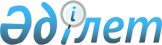 Қазақстан Республикасының Төтенше жағдайлар жөнiндегi мемлекеттiк комитетiнiң жекелеген мәселелерiҚазақстан Республикасы Үкiметiнiң Қаулысы 1997 жылғы 16 маусымдағы N 978



          Қазақстан Республикасының Үкiметi қаулы етедi:




          Қазақстан Республикасының Төтенше жағдайлар жөнiндегi
мемлекеттiк комитетiне Төрағалық екi, соның iшiнде бiр бiрiншi
орынбасарын ұстауға рұқсат етiлсiн.





     Қазақстан Республикасының
         Премьер-Министрi


					© 2012. Қазақстан Республикасы Әділет министрлігінің «Қазақстан Республикасының Заңнама және құқықтық ақпарат институты» ШЖҚ РМК
				